嵊州中学历史创新实验室一体化采购项目（项目编号：SZZT-H190616RZJ）公开招标采购文件采购单位：嵊州中学代理机构：嵊州市中天工程建设招标代理有限公司日    期：2019年7月目  录第一章  招标公告	3第二章 投标须知前附表及投标须知	6投标须知前附表	6一、投标须知	8二、招标文件说明	9三、投标文件的编制	9四、投标文件的签署及规定	12五、投标文件的递交	12六、投标无效的情形	13七、废标的情形	14八、开标、评标和定标	15九、质疑和投诉	15十、授予合同	16十一、其他	17第三章 采购内容及要求	18 第一节  采购内容及要求	18第二节 提供服务的时间和期限	错误！未定义书签。第四章 合同主要条款	18第五章 评标办法及开评分标准	23一、总则	26二、分值的计算	26三、评分细则	错误！未定义书签。四、开评标程序	27第六章  投标文件格式	29第一章  招标公告根据《中华人民共和国政府采购法》等有关规定，嵊州市中天工程建设招标代理有限公司受嵊州中学委托，就嵊州中学历史创新实验室一体化采购项目进行公开招标，欢迎国内合格的供应商前来投标。一、项目编号：SZZT-H19066RZJ二、项目名称：嵊州中学历史创新实验室一体化采购项目项目概况：（详见招标文件采购内容及需求）四、投标供应商资格要求:符合《中华人民共和国政府采购法》第二十二条和浙财采监【2013】24号《关于规范政府采购供应商资格设定及资格审查的通知》第六条规定,且未被“信用中国”（www.creditchina.gov.cn）、中国政府采购网（www.ccgp.gov.cn）列入失信被执行人、重大税收违法案件当事人名单、政府采购严重违法失信行为记录名单。投标人的特定条件：1、具有本项目相关经营范围的供应商；2、本项目不接受联合体投标，不允许转包分包。五、报名及招标文件的获取：于2019年 7月12日至2019年 7月19日上午8:30-11:30下午14:00-16:30(节假日除外)到嵊州市中天工程建设招标代理有限公司（嵊州市北直街81号粮食局附楼二楼）购买招标文件。招标文件工本费每套伍佰元。售后一概不退（供应商报名或购买标书的行为不能证明其符合投标人资格要求）。六、购买招标文件时应提供以下资料（以下资料复印件需加盖单位公章）：1、提供符合要求的企业法人营业执照副本复印件及投标人特定条件中相关资料；2、报名经办人身份证；法人授权委托书原件（须明确授权代理人姓名、身份证号码、采购项目名称和编号、固定和移动电话、传真、电子邮箱等）。4、投标报名表（须明确投标单位、采购项目名称和编号、项目联系人固定和移动电话、传真、电子邮箱等）七、投标截止时间和地点：投标人应于2019年8月2日 14时30分前将投标文件密封送交到嵊州市中天工程建设招标代理有限公司开标室(嵊州市北直街81号粮食局附楼二楼)，逾期送达、不按要求提交或未密封将予以拒收。八、开标时间和地点：本次招标将于2019年8月2日 14时30分整在嵊州市中天工程建设招标代理有限公司开标室(嵊州市北直街81号粮食局附楼二楼)投标人须派全权代表出席开标会议。九、业务咨询：嵊州市中天工程建设招标代理有限公司   联系人：任老师                     联系电话：0575-83018232嵊州中学                  联系人：周老师                     联系电话：0575-83277928十、其他：1、未注册加入浙江省政府采购供应商库的供应商一旦被确定为中标人的，应当在《中标通知书》发出前的三个工作日内按《关于印发浙江省政府供应商注册及诚信管理暂行办法通知》[浙财采监字〔2009〕28号]文件的规定进行注册申请，否则视为放弃中标，并可以直接推荐排名次之的投标人为中标人，或者重新组织招标。2、质疑和投诉：供应商认为采购文件使自己的权益受到损害的，可以自收到采购文件之日（发售截止日之后收到采购文件的，以发售截止日为准）起7个工作日内，以书面形式向采购人和采购代理机构提出质疑。质疑供应商对采购人、采购代理机构的答复不满意或者采购人、采购代理机构未在规定的时间内作出答复的，可以在答复期满后十五个工作日内向同级政府采购监督管理部门投诉。3、招标文件发售截止时间之后允许潜在供应商获取招标文件，但该供应商如对招标文件有疑问应按招标文件规定的询疑时间前提出，逾期提出的，不予受理、答复。嵊州中学                                       嵊州市中天工程建设招标代理有限公司                                                                                                             2019年7月第二章 投标须知前附表及投标须知投标须知前附表一、投标须知1、适用范围本招标文件仅适用于本次招标采购项目的招标、投标、评标、定标、验收、合同履约、付款等行为。2、定义“招标人”系指“嵊州中学 ”。“投标人”系指向招标人提交投标文件的供应商。“招标组织人”系指“嵊州市中天工程建设招标代理有限公司”“货物”系指投标人按投标文件规定向采购人提供的各类设备、技术资料及使用手册等。“服务”系指根据本合同规定，中标人必须承担龙游县万名农民素质培训的义务。“▲”系指实质性要求条款。3、投标费用不论投标结果如何，投标人均应自行承担所有与投标有关的全部费用。4、招标方式本次招标采用公开招标方式进行。5、投标委托投标人代表须携带有效身份证件。如投标人代表不是法定代表人，须有法定代表人出具的授权委托书（正本用原件，副本用复印件，格式见第五章）。6、联合体投标本项目不接受联合体投标。7、转包与分包本项目不允许转包和分包。8、特别说明： 8.1投标人投标所使用的资格、信誉、荣誉、业绩与企业认证必须为本法人所拥有。8.2单位负责人为同一人或者存在直接控股、管理关系的不同供应商，不得参加同一合同项下的政府采购活动。8.3多家供应商提供相同品牌相同型号的产品参加同一标项投标的，应当按一家供应商认定。评审时，应取其中通过资格审查后的报价最低一家为有效供应商；报价相同时，取技术分最高者；均相同时，由评审小组集体决定。8.4非单一产品采购项目中，作为关键核心部分的单一产品品牌、型号均相同且报价占项目总报价50%以上（含本数，下同）的，视为提供的是同品牌同型号的产品；多家供应商中，有一家供应商的报价达到50%以上，提供同品牌同型号产品的供应商均按一家供应商认定。8.5投标人应仔细阅读招标文件的所有内容，按照招标文件的要求提交投标文件，并对所提供的全部资料的真实性承担法律责任。8.6投标人在投标活动中提供任何虚假材料,其投标无效，并报监管部门查处。二、招标文件说明9、招标文件的组成招标公告投标须知前附表及投标须知采购内容及要求合同的主要条款应提交的有关格式范例9.6评标办法及开评标程序三、投标文件的编制10、总体要求10.1供应商应仔细阅读招标文件的所有内容，按本文件的要求提供投标文件，并保证所提供的全部资料的真实性和有效性，以使其投标文件对招标文件作出实质性响应，否则，其投标文件可能导致废标处理。10.2投标文件及供应商与采购有关的来往通知，函件和文件均应使用中文。10.3供应商应按本文件中提供的文件格式、内容和要求制作投标文件。投标文件应装订成册。▲资信技术文件、商务报价文件采用非胶装装订（是指用卡条、抽杆夹、订书机等形式装订，使标书可以拆卸或者在翻动过程中易脱落的一种装订方式）的按无效标处理。10.4资信技术文件中若要求原件备查的，必须现场提供原件核查，无原件将不予认可。经公证过的复印件、扫描件等同原件，其它未经公证过的材料将不予认可。11、投标文件的组成及份数（份数不符合要求按无效标处理）▲投标文件应分为【资信技术文件】和【商务报价文件】。资信技术文件、商务报价文件均提供正本一份、副本伍份。12、投标文件组成12.1资信技术文件  投标函（附件1）（2）▲资格证明文件，包括：强制性资格条件（强制性资格条件必须实质响应，否则其投标无效），所有复印件均应加盖供应商公章，承担法律责任。（3）资信及商务响应表；（附件5）（4）投标人基本情况表；（附件6）（5）类似项目业绩一览表（附件7）技术部分（格式自拟）（6）技术响应表（附件8） (7)  设计方案（格式自拟）；（8） 项目实施方案（格式自拟）；（8）项目的人员配备情况（格式自拟）（10）售后服务承诺（格式自拟）；（11）投标人根据评标细则内容提供其余的相关评分所需资料（如有）。12.2 商务报价文件：包括但不限于以下内容（封装形式：一正伍副，封装成一袋）：（1）开标一览表；（附件9）（2）投标报价明细表（附件10）（3）投标人需要说明的其他文件和说明。以上文件组成投标文件。投标人应对招标文件做出实质性响应，该项内容将作为投标的重要指标。一旦开标后，经审核确定投标资格和技术能力不能响应招标文件要求，则投标人即刻被废标或被拒绝进入商标报价阶段。投标人的投标文件必须按照招标文件要求制作。13、投标内容填写说明13.1投标文件格式有统一格式的按统一格式填写，没有统一格式的按招标文件要求自行编写，并按顺序装订成册（招标文件中要求提供原件核验的，投标方应当提供原件。如不能提供原件核验的，可提交依法经公证机关确认与原件一致的复印件）14、投标报价14.1投标报价应按招标文件中相关附表格式填写。14.2投标报价是履行合同的最终价格，应包括（但不限于）在承包期内完成服务内容所需要的一切费用，甲方不承担上述承包总额外乙方的任何费用。14.3投标文件只允许有一个报价，有选择或有条件的报价将不予接受，其投标无效。14.4不论投标报价文件中的项目特征是否描述完全，都将被认为已包括实施对应项目所有工作内容及完成此工作内容而必须的各种辅助工作的费用。15、投标有效期15.1▲投标文件从投标文件递交截止之日起，有效期为90天。15.2特殊情况下，在原投标文件有效期截止之前，招标人可要求投标人同意延长投标文件有效期。这种要求与答复均应以书面形式提交。15.3中标供应商的投标文件自开标之日起至合同履行完毕止均应保持有效。四、投标文件的签署及规定16、供应商应按本须知的相关要求准备投标文件，每套文件须清楚的标明“资信技术文件”、“商务报价文件”和“正本”、“副本”。若正本和副本有差异，以正本为准。17、投标文件的正本需打印或用不褪色墨水书写，并由供应商或经正式授权的代表在投标文件上签字或盖章。授权代表须以书面形式出具的“授权证书”附在投标文件中。文件的副本可采用正本复印。18、▲投标文件封面须加盖投标人单位公章。19.任何行间插字、涂改和增删，必须由法人或授权代表在旁边签字或加盖投标单位公章才有效。20、电报、电话、传真形式的投标文件概不接受。21、投标文件的密封和标记21.1▲投标文件应分为资信技术文件、商务报价文件二部分，二部分单独密封，并在包装袋相关部位加盖供应商单位公章。21.2每包的封面均应注明：投标文件名称（即资信技术文件、商务报价文件）、项目名称、项目编号、投标人名称等。22、外包封面格式：（投标文件格式附件）五、投标文件的递交23、递交投标文件截止期递交投标文件截止时间前将投标文件密封送交到嵊州市中天工程建设招标代理有限公司开标室(嵊州市北直街81号粮食局附楼二楼)开标室，逾期不予接收。 所有原件应单独装袋（不需密封），包装封套上应注明投标人名称及粘贴打印的表格式原件清单目录（供参考）。24、投标文件的修改和撤销24.1供应商在递交投标文件后，可以修改或撤回其投标文件，但供应商必须在规定的递交投标文件截止时间之前将修改或撤回的书面通知递交到招标人。24.2供应商修改后的投标文件应按原来的规定编制、密封、标记和递交。24.3在递交投标文件截止期之后，供应商不得对其投标文件做任何修改。24.4递交投标文件截止期后，供应商不得撤回其投标文件。24.5实质上没有响应本文件要求的投标文件将被拒绝。供应商不得通过修正或撤销不合要求的偏离或保留从而使其投标文件成为实质上响应的文件。25、投标文件澄清对投标文件中含义不明确、同类问题表述不一致或者有明显文字和计算错误的内容，评标委员会可要求投标人作出必要的澄清、说明或者纠正。投标人的澄清、说明或者补正应当采用书面形式，由其授权代表签字或盖章确认，并不得超出投标文件的范围或者改变投标文件的实质性内容。26、投标文件错误修正投标文件如果出现计算或表达上的错误，修正错误的原则如下：1、开标一览表总价与投标报价明细表汇总数不一致的，以开标一览表为准；2、投标文件的大写金额和小写金额不一致的，以大写金额为准；3、总价金额与按单价汇总金额不一致的，以单价金额计算结果为准；4、对不同文字文本投标文件的解释发生异议的，以中文文本为准。按上述修正错误的原则及方法调整或修正投标文件的投标报价，投标人同意并签字确认后，调整后的投标报价对投标人具有约束作用。如果投标人不接受修正后的报价，则其投标将作为无效投标处理。六、投标无效的情形27、实质上没有响应招标文件要求的投标将被视为无效投标。投标人不得通过修正或撤消不合要求的偏离或保留从而使其投标成为实质上响应的投标。如发生下列情况之一的，其投标视为无效：27.1开标时，发生下列情况之一的投标文件被视为无效：1）递交两份或多份内容不同的投标文件的；2）不符合法律、法规和招标文件中规定的其他实质性要求的。27.2在实质上没有响应招标文件要求的投标将被视为无效投标。如发生下列情况之一的，其投标视为无效：1）资格证明文件不全的，或者不符合招标文件标明的资格要求的；；2）投标文件未按招标文件要求签署、盖章的；3）不具备招标文件中规定的资格要求的；4）开标一览表未按招标文件中规定填写的；5）投标文件含有采购人不能接受的附加条件的；6）未提供或未如实提供投标产品（货物）技术性能、参数的，或者虚假投标的；7）未采用人民币报价或者未按照招标文件标明的币种报价的；8）报价超出最高限价，或者超出采购预算金额，采购人不能支付的；9）投标报价具有选择性，或者开标价格与投标文件承诺的优惠（折扣）价格不一致；10）投标报价明细表总额与开标一览表总价不一致，且高于总价5％的；11）法律、法规和招标文件规定的其他无效情形。27.3有下列情形之一的，视为投标人串通投标，其投标无效：1）不同投标人的投标文件由同一单位或者个人编制；2）不同投标人委托同一单位或者个人办理投标事宜；3）不同投标人的投标文件载明的项目管理成员或者联系人员为同一人；4）不同投标人的投标文件异常一致或者投标报价呈规律性差异；5）不同投标人的投标文件相互混装；七、废标的情形28、采购中，出现下列情形之一的，应予废标，废标后，采购人将废标理由通知所有投标人：28.1投标截止时间止提交投标文件的投标人不足3家或者对招标文件作实质性响应的投标人不足3家的；28.2出现影响采购公证的违法、违规行为的；28.3投标人的报价均超过了采购预算，采购人不能支付的；28.4因重大变故，采购任务取消的八、开标、评标和定标29、开标采购人和采购代理机构将在规定的时间和地点进行开标，投标人的法定代表人或其委托代理人应参加开标会并签到。投标人的法定代表人或其委托代理人未按时签到的，视同放弃开标监督权利、认可开标结果。30、评标委员会评标委员会由采购人代表和有关技术、经济等方面的专家组成,成员人数应当为五人以上单数。其中,技术、经济等方面的专家不得少于成员总数的三分之二。31、对投标文件的审查和响应性的确定31.1 评标时，招标人将组织审查投标文件是否完整，要求的保证金是否已提供，文件是否恰当地签署。31.2 如果确定投标人无资格履行合同，其投标将被拒绝并退还商务报价文件。31.3登录“信用中国”网站www.creditchina.gov.cn查询截止投标时间前的各投标人信用记录，并单打印相关网页页面留存。对列入失信被执行人、重大税收违法案件当事人名单、政府采购严重违法失信行为记录名的投标单位资格审查不予通过，以“信用中国”网站www.creditchina.gov.cn查询结果为准。32、评标方法和定标32.1本项目采用不公开方式评标，评标的依据为招标文件和投标文件。32.2评标办法。本项目评标办法是综合评分法，具体评标内容及评分标准等详见《评标办法及评分标准》。32.3评标分二个阶段，第一阶段为资信技术评审阶段，第二阶段为商务报价阶段。32.4评标原则。评标委员会必须公平、公正、客观，不带任何倾向性和启发性；不得向外界透露任何与评标有关的内容；任何单位和个人不得干扰、影响评标的正常进行；评标委员会及有关工作人员不得私下与投标人接触。32.5本项目由评标委员会推荐中标供应商，采购代理机构在评标结束后2个工作日内将评标报告交采购人确认。32.6采购人依法确定中标供应商后5个工作日内，采购代理机构以书面形式发出《中标通知书》,并同时在相关网站上发布中标公告。九、质疑和投诉33、质疑和投诉33.1投标人认为招标文件、招标过程或中标结果使自己的合法权益受到损害的，应当在知道或者应知其权益受到损害之日起七个工作日内，以书面形式向采购人、采购代理机构提出质疑。投标人对招标采购单位的质疑答复不满意或者招标采购单位未在规定时间内作出答复的，可以在答复期满后十五个工作日内向同级采购监管部门投诉。供应商应知其权益受到损害之日，是指：（1）对可以质疑的招标文件提出质疑的，为收到招标文件之日。（2）对采购过程提出质疑的，为各采购程序环节结束之日。
（3）对中标结果提出质疑的，为成交结果公告期限届满之日。33.2质疑、投诉应当采用书面形式，质疑书、投诉书均应明确阐述招标文件、招标过程或中标结果中使自己合法权益受到损害的实质性内容，提供相关事实、依据和证据及其来源或线索，便于有关单位调查、答复和处理。十、授予合同34、合同授予标准34.1 成交候选供应商经查有违法违规现象的，取消其成交候选资格，推荐排名次之的供应商为成交候选供应商或重新组织采购。34.2采购人与中标供应商应当在《中标通知书》发出之日起30日内签订政府采购合同。35、授予合同时变更数量的权利政府采购合同履行中，招标人需追加与合同标的相同的货物、工程或者服务的，在不改变合同其他条款的前提下，可以与供应商签订补充合同，但所补充合同的采购金额不得超过原采购金额的10%。36、履约保证金36.1签订合同前，中标供应商按照招标文件规定递交履约保证金。36.2签订合同后，如中标供应商不按双方合同约定履约，则没收其全部履约保证金，履约保证金不足以赔偿损失的，按实际损失赔偿。十一、其他37、招标文件的澄清与修改 37.1投标人应认真阅读本招标文件，发现其中有误或有不合理要求的，投标人必须在投标截止前15日前以书面形式要求招标采购单位澄清。采购代理机构对已发出的招标文件进行必要澄清、答复、修改或补充的，应当在招标文件要求提交投标文件截止时间五日前，在财政部门指定的政府采购信息发布媒体上发布更正公告，并以书面形式通知所有招标文件收受人。37.2采购代理机构必须以书面形式答复投标人要求澄清的问题，并将不包含问题来源的答复书面通知所有购买招标文件的投标人；除书面答复以外的其他澄清方式及澄清内容均无效。37.3招标文件澄清、答复、修改、补充的内容为招标文件的组成部分。当招标文件与招标文件的答复、澄清、修改、补充通知就同一内容的表述不一致时，以最后发出的书面文件为准。37.4招标文件的澄清、答复、修改或补充都应该通过本代理机构以法定形式发布，采购人非通过本机构，不得擅自澄清、答复、修改或补充招标文件38、解释权：本招标文件是依据《政府采购法》及有关规定编制的，解释权属招标人和采购代理机构。第三章 采购内容及要求一、 采购清单及技术参数要求。                           单位：元备注：本项目采用固定综合单价合同，按实结算。合同期间综合单价不予调整。二、其他要求投标人需在投标时需提供《新编高等小学中国历史教科书》清宣统二年1册、《蒙学中国历史教科书》晚清木刻本1册、《简历史课本》光绪三十二年版1册、《共和国教科书新历史教授法》民国1册、连环画精品书本印刷1册样品实物，样品未提交及有企业标志的按0分处理。中标候选人的样品不予退回，由采购单位封存。中标候选人的样品作为以后验收的标准和依据，其余单位的样品现场归还。样品于2019年 8月2日14时30分前送至嵊州市北直街81号粮食局附楼二楼。三、供货期2019年8月20日之前完成安装调试。三、资信及商务响应表  第四章 合同主要条款（本合同为合同样稿，最终稿由双方协商后确定）                             甲  方（使用方）：乙  方（供应商）：甲、乙双方根据嵊州中学历史创新实验室一体化采购项目（项目编号：）公开招标的结果，签署本合同。  第一条：采购清单及合同价格                            单位：元注： 1、本项目采用固定综合单价合同，按实结算。合同期间综合单价不予调整。 2、以上合同金额包括设备（货）款、基础设施、专用工具、备品备件、包装、运输、装卸、保险、安装、调试、保险、验收、税金、售后服务、利润和招标代理服务费及其他费用等一切完成本项目的所有费用。第二条：质量保证乙方保证本合同中所供应的货物符合国家技术规格和质量标准的出厂合格产品；如发生所供商品与合同不符，甲方有权拒收或退货，由此产生的一切责任和后果由乙方承担。第三条：交货地点及工期要求    1、交货地点：采购人指定地点。    2工期要求：2019年8月20日之前完成安装调试。第四条：付款方式全部安装验收合格后7个工作日内支付至合同金额的100%。第六条：履约保证金   履约保证金按中标金额的5%计取，合同签订前，中标供应商向采购单位缴纳中标金额5%的履约保证金，项目验收合格后履约保证金自动转为质保金，待质保期满后且无质量、安全问题后15个工作日内无息退还。第七条：质保期  设备安装验收合格之日起提供    年免费质保。第八条：验收1、验收由甲方按规定组织相关人员进行验收。2、甲方依据招标文件上的技术规格要求和国家有关质量标准进行现场验收。验收合格后由甲方在验收单上签字并加盖单位公章。   3、验收时乙方必须在现场，验收费用由乙方负责。第九条、质量保证及后续服务1、乙方应按招标文件规定的货物性能、技术要求、质量标准向甲方提供未经使用的全新产品。2、乙方提供的货物在质保期内因货物本身的质量问题发生故障，乙方应负责免费更换。对达不到技术要求者，根据实际情况，经双方协商，可按以下办法处理：⑴更换：由乙方承担所发生的全部费用。⑵贬值处理：由甲乙双方合议定价。⑶退货处理：乙方应退还甲方支付的合同款，同时应承担该货物的直接费用（运输、保险、检验、货款利息及银行手续费等）。3、质量保修期内，要求供应商提供24小时电话响应技术咨询；供应商须在接到采购人设备故障或维修电话后，4小时内派技术人员到现场维修，24小时内解决问题排除故障。第十条、违约责任1、甲方逾期验收和办理货款支付手续的,甲方应按逾期付款该货款总额每日百分之一向乙方支付违约金。2、乙方逾期交付货物的，全额没收履约保证金，甲方可解除本合同。3、乙方所交的货物品种、型号、规格、技术参数、质量不符合合同规定及招标文件规定标准的，甲方有权拒收该货物，乙方愿意更换货物但逾期交货的，按乙方逾期交货处理。乙方拒绝更换货物的，甲方可单方面解除合同。第十一条、安全责任乙方必须按规定程序和安全文明施工有关要求进行安装，做好安全维护工作，运输、装卸、安装过程中的各种意外，其责任由乙方承担，甲方不承担任何责任。第十二条、不可抗力事件处理1、在合同有效期内，任何一方因不可抗力事件导致不能履行合同，则合同履行期可延长，其延长期与不可抗力影响期相同。2、不可抗力事件发生后，应立即通知对方，并寄送有关权威机构出具的证明。3、不可抗力事件延续120天以上，双方应通过友好协商，确定是否继续履行合同。第十三条、诉讼双方在执行合同中所发生的一切争议，应通过协商解决。如协商不成，可向甲方所在地法院起诉。第十四条、合同生效及其它1、本合同经甲方、乙方法定代表人或其委托人签字并加盖双方公章后生效。2、本合同一式六份，甲、乙双方各执三份。3、与本合同有关标书及记录同本合同具有同等法律效果。甲方（盖章）：                            乙方（盖章）：        法定代表人：                              法定代表人：                   或受委托人（签字）：                      或受委托人（签字）：                  联系人：                                  联系人：地址：                                    地址： 电话：                                    电话：传真：                                    传真：开户银行：                                开户银行： 帐号：                                    帐号：签 约 地：                              签约日期：    年   月    日第五章 评标办法及评分标准一、总则本次评标采用综合评分法，总分为100分。合格投标人的评标得分为各项目汇总得分，中标候选资格按评标得分由高到低顺序排列，得分相同的，按投标报价由低到高顺序排列；得分且投标报价相同的，按商务得分由高到低顺序排列。评分过程中采用四舍五入法，并保留小数2位。二、分值的计算技术分按照评标委员会成员的独立评分结果汇总后的算术平均分计算，计算公式为：商务资信、技术分=（评标委员会所有成员评分合计数/评标委员会组成人员数）投标人评标综合得分=价格分+商务资信、技术分三、评分细则商务技术分（70分）2、价格分(30分)满足招标文件要求且投标报价最低的投标报价为评标基准价，其价格分为满分30分。其他投标人的价格分统一按照下列公式计算：投标报价得分=（评标基准价/投标报价）×30%×100（保留到小数点后两位，第三位四舍五入）。超过单价最高限价的报价为无效标。评标委员会在评审时发现投标人的投标报价明显低于本项目市场运行成本报价的，应当要求投标人书面说明并提供相关证明材料。投标人不能当场合理说明原因并提供证明材料的，评标委员会将把该投标人的投标文件作无效处理，并在评审报告中说明。四、开评标程序1.招标组织人宣布投标截止时间，截止时间以国家授时中心标准时间为准，宣布招标会议开始；2.招标组织人确认供应商法定代表人或授权委托代理人资格、到场等情况；3.招标组织人检查各供应商的标函密封、标记情况；4.启封各供应商的资信技术文件，清点正本、副本数量。不符合要求的，当场退还投标人，并由投标人代表签字确认。符合要求的送评标委员会进行独立评审。如有疑问，可对投标人进行询标，投标人要向评标委员会澄清有关问题，并最终以书面形式进行答复。评委对各供应商打资信及技术分；5.当众拆封各供应商的商务报价文件，并宣布各供应商报价，并送评标委员会进行审查。采购代理机构做开标记录, 投标人代表对开标记录进行当场校核及勘误，并签字确认；同时由记录人、监督人当场签字确认（不予确认的应说明理由，否则视为无异议）。6.最后计算出各供应商的商务报价得分，在现场监督人员的监督下，进行复核，然后加计总分后当场公布各供应商的各项得分及总分，评标委员会按评标办法和细则规定推荐中标候选人。7.评审结束后，由评审专家出具评标报告，由主持人根据评标报告公布中标候选人（中标候选供应商）名单及采购人最终确定中标供应商的时间和公告方式等。8、评标报告宣读完毕，本次采购项目开标会议结束。第六章  投标文件格式文件袋封面格式资信技术文件封面格式                                        正本或副本资信技术文件项目名称：嵊州中学历史创新实验室一体化采购项目     项目编号：      SZZT-H19066RZJ                       投 标 人：     （全称）（加盖公章）                   法定代表人或授权代表人签字：                         投标人地址：                                         二  〇 一 九 年    月    日附件1投标函嵊州中学 ：                                            (投标人全称)授权      (全权代表姓名)              (职务、职称)为全权代表，参加贵方组织的嵊州中学历史创新实验室一体化采购项目项目(招标编号：SZZT-H19066RZJ)招标的有关活动，并对此项目进行投标。为此：1、我方同意在投标人投标须知规定的开标日期起遵守本投标书中的承诺且在投标有效期满之前均具有约束力。2、我方承诺已经具备《中华人民共和国政府采购法》中规定的参加政府采购活动的供应商应当具备的条件：(1)具有独立承担民事责任的能力；(2)遵守国家法律、行政法规，具有良好的信誉和商业道德；(3)具有履行合同的能力和良好的履行合同记录；(4)良好的资金、财务状况；(5)提供的产品和服务符合中国政府规定的相应标准和环保标准；(6)没有违反政府采购法规、政策的记录；(7)没有发生重大经济纠纷和走私犯罪记录。3、提供编制和提交招标文件须知规定的全部投标文件，包括投标文件正本1份，副本4份。具体内容为：(1)商务报价文件；(2)技术资信文件；(3)投标须知要求投标人提交的全部文件；(4)我方缴纳金额为              的投标保证金；(5)按招标文件要求提供和交付的货物和服务的投标报价详见开标一览表；(6)保证忠实地执行双方所签订的合同，并承担合同规定的责任和义务；(7)保证遵守招标文件中的其他有关规定。4、如果在开标后规定的投标有效期内撤回投标，我方的投标保证金可被贵方没收。5、我方完全理解贵方不一定要接受最低价的投标。6、我方愿意向贵方提供任何与该项投标有关的数据、情况和服务资料。若贵方需要，我方愿意提供我方作出的一切承诺的证明材料。7、我方已详细审核全部招标文件，包括招标文件修改书（如有的话）、参考资料及有关附件，确认无误。我方完全理解并接受招标文件的各项规定和要求，对招标文件的合理性、合法性不再有异议。8、我方将严格遵守《中华人民共和国政府采购法》第七十七条规定，供应商有下列情形之一的，处以采购金额5‰以上10‰以下的罚款，列入不良行为记录名单，在一至三年内禁止参加政府采购活动；有违法所得的，并处没收违法所得；情节严重的，由工商行政管理机关吊销营业执照；构成犯罪的，依法追究刑事责任：(1)提供虚假材料谋取中标、成交的；(2)采取不正当手段诋毁、排挤其他供应商的；(3)与采购单位、其它供应商或者招标代理机构恶意串通的；(4)向采购单位、招标代理机构行贿或者提供其他不正当利益的；(5)在招标采购过程中与采购单位进行协商谈判的；(6)拒绝有关部门监督检查或提供虚假情况的。供应商有前款第(1)至(5)项情形之一的，中标、成交无效。法定（授权）代表人（签字）：                    	投标人盖 章：                       联系电话：           传真：              电子邮件：              联系地址：                                                    邮政编码：                     传真号码：                     日    期：        年  	 月    日注：未按照本投标响应函要求填报的将被视为非实质性响应，从而可能导致该投标文件被拒绝。附件2投标资格声明书致：          （招标人名称）                  （投标人名称）系中华人民共和国合法企业，经营地址                        。我                  （姓名）系                  （投标人名称）的法定代表人，我方愿意参加贵方组织的             项目的投标，为便于贵方公正、择优地确定中标人及其投标项目的服务，我方就本次投标有关事项郑重声明如下：1、我方向贵方提交的所有投标文件、资料都是准确的和真实的；2、我方不是采购人的附属机构；在获知本项目采购信息后，与采购人聘请的为此项目提供咨询服务的公司及其附属机构没有任何联系。3、我方承诺已经具备招标文件规定的参加本项目政府采购活动的供应商应当具备的条件：（1）具有独立承担民事责任的能力；（2）具有良好的商业信誉和健全的财务会计制度；（3）具有履行合同所必需的设备和专业技术能力；（4）有依法缴纳税收和社会保障资金的良好记录；（5）参加本次政府采购活动前三年内，在经营活动中没有重大违法记录；（6）至本项目投标截止时间前，我方未列入失信被执行人、重大税收违法案件当事人名单、政府采购严重违法失信行为记录名单；（7）我单位（投标人）具有           资质；（8）项目负责人具有     专业    级职称。4、我方承诺：最近三年我方无行贿犯罪行为，若我方中标，愿意接受社会监督和检察院调查。                                                  5、以上事项如有虚假或隐瞒，我方愿意承担一切后果和责任。法定代表人签字或盖章：                              授权代表人签字或盖章：                              投标人全称（盖章）：                                     2019年    月    日说明：重大违法记录是指因违法经营受到刑事处罚或者责令停产停业、吊销许可证或者执照、较大数额罚款等行政处罚。附件3授权委托书本人       （姓名）  系        （投标人名称）      的法定代表人，现授权      （姓名）   （   身份证号码   ）为我方代理人。授权代理人根据授权对      （项目名称）  投标，以我方名义签署、澄清、说明、补正、提交、撤回、修改投标文件，签订合同和处理有关事宜，其法律后果由我方承担。委托期限：2019年  月  日—2019年  月  日止授权代理人无转委托权。投标人名称（盖章）:                   法定代表人（签字）:                   法定代表人移动电话:                   授权代理人移动电话:                   日期:2019年   月   日注：后附法定代表人和授权代理人的双面身份证复印件，若是法定代表人参加投标的及签署投标文件的则不需提供该授权书附件4近三年内，在经营活动中没有重大违法记录的承诺书致：（采购人） 我单位近三年内，在经营活动中没有重大违法记录，特此承诺。若采购单位在本项目                     （编号：SZZT-H19066RZJ）采购过程中发现我单位近三年内在经营活动中有重大违法记录，我单位将无条件地退出本项目的采购活动，并承担因此引起的一切后果。时间为投标之日起往前推三年。投标人名称（盖章）:                   法定代表人（签字）:                   日期:2019年   月   日附件5资信及商务响应表单位全称（公章）：                  标项：投标人全称（公章）                                        法定代表人或其授权委托人（签字）：　　　　　                日 期：附件6投标人基本情况表（后附上与评标相关的投标人证书荣誉等相关证书复印件加盖公章）投标人名称（盖章）:                   法定代表人或授权代理人:（签字或盖章）:                   日期:2019年   月   日附件7类似项目业绩一览表注：1.2016年7月1日至今承接同类项目业绩，委托合同或委托方出具证明复印件附后；2.此表不够可自行添加。投标人名称（盖章）:                   法定代表人或授权代理人:（签字或盖章）:                   日期:2019年   月   日附件8技 术 响 应 表单位全称（公章）：                  注：投标人应根据投标设备的性能指标、对照招标文件要求在“偏离情况”栏注明“正偏离”、“负偏离”或“无偏离”。投标人全称（公章）                                        法定代表人或其授权委托人（签字）：　　　　　                日 期：商务报价文件封面格式                                        正本或副本商务报价文件项目名称：嵊州中学历史创新实验室一体化采购项目    项目编号：      SZZT-H19066RZJ                      投 标 人：     （全称）（加盖公章）                  法定代表人或授权代表人签字：                        投标人地址：                                        二  〇 一 九 年    月    日附件9开标一览表项目名称：                                项目编号：                                                单位：元注: 1、报价一经涂改，应在涂改处加盖单位公章或者由法定代表人或授权委托人签字或盖章，否则其投标作无效标处理。2、以上投标报价应包括设备（货）款、基础设施、专用工具、备品备件、包装、运输、装卸、保险、安装、调试、保险、验收、税金、售后服务、利润和招标代理服务费及其他费用等一切完成本项目的所有费用。      3、以上报价应与“投标报价明细表”中的“投标总价”相一致。4、特别提醒：本表的商务报价内容不能出现在商务投标文件正副本中。投标人全称（公章）                                    法定代表人或其授权委托人（签字）：　　　　　日期： 附件10：               投 标 报 价 明 细 表注:投标人所填写的单价在合同实施期间不因市场变化因素而变动；投标人在计算报价时应考虑一定的风险系数。 投标人全称（公章）法定代表人或其授权委托人（签字）：　　                                 日 期：　政府采购扶持政策相关说明一、小、微企业（含监狱企业、残疾人福利性单位）扶持政策说明1、文件依据（1）关于印发《政府采购促进中小企业发展暂行办法》的通知（财库[2011]181号）（2）浙江省财政厅转发财政部 工业和信息化部关于印发《政府采购促进中小企业发展暂行办法》的通知（浙财采监[2012]11号）（3）浙江省省财政厅《关于开展政府采购投标人网上注册登记和诚信管理工作的通知》（浙财采监〔2010〕8号)（4）《工业和信息化部、国家统计局、国家发展和改革委员会、财政部关于印发中小企业划型标准规定的通知》（工信部联企业[2011]300号）（5）财政部、司法部《关于政府采购支持监狱企业发展有关问题的通知》（财库〔2014〕68号）（6）《财政部 民政部 中国残疾人联合会关于促进残疾人就业政府采购政策的通知》（财库〔2017〕 141号）2、享受小微企业价格折扣应具备的条件与价格折扣比例（1）符合中小企业划分标准；（2）提供本企业制造的货物、承担的工程或者服务，或者提供其他中小企业制造的货物。本项所称货物不包括使用大型企业注册商标的货物。
  中小企业划分标准，是指国务院有关部门根据企业从业人员、营业收入、资产总额等指标制定的中小企业划型标准。
  小型、微型企业提供中型企业制造的货物的，视同为中型企业。（3）本项目对小型和微型企业产品的价格给予6%的扣除，用扣除后的价格参与评审。3、享受小微企业价格折扣应提供以下证明材料（投标文件中，缺一不可）：（1）通过浙江政府采购网申请注册加入政府采购投标人库（不包括公示期内，提供浙江省政府采购网页面截图或其它入库证明材料，加盖投标人公章）（2）《中小企业声明函》（原件，加盖投标人公章，格式见附件）（3）《中小企业资格确认意见书》（原件或复印件加盖投标人公章，格式见附件）4、享受监狱企业价格折扣应提供以下证明材料（投标文件中，不提供的不享受价格折扣）：（1）监狱企业参加政府采购活动时，应当提供由省级以上监狱管理局、戒毒管理局(含新疆生产建设兵团)出具的属于监狱企业的证明文件（原件或复印件加盖公章）。在政府采购活动中，监狱企业视同小型、微型企业，享受评审中价格扣除政策。5、享受残疾人福利性单位格折扣应提供以下证明材料（投标文件中，不提供的不享受价格折扣）：（1）残疾人福利性单位声明函；6、非单一产品采购，无法核实（按投标文件资料）全部货物均为小微企业（含监狱企业、残疾人福利性单位）制造；或小微企业（含监狱企业、残疾人福利性单位）提供其他制造商制造的货物且无法核实（按投标文件资料）制造商是否为小微企业（含监狱企业、残疾人福利性单位）的，不享受价格折扣。7、《中小企业资格确认意见书》需为2019年出具或明确说明现在仍然有效的， 否则不予认可。中小企业声明函、监狱企业、残疾人福利性单位及其他相关的充分的证明材料中小企业声明函及其相关的充分的证明材料小微企业声明函【不属于小微企业单位的无需填写、递交】本公司郑重声明，根据《政府采购促进中小企业发展暂行办法》（财库〔2011〕181号）的规定，本公司为（请填写：小型、微型）企业。即，本公司同时满足以下条件：1.根据《工业和信息化部、国家统计局、国家发展和改革委员会、财政部关于印发中小企业划型标准规定的通知》（工信部联企业〔2011〕300号）规定的划分标准，本公司为               （请填写：小型、微型）企业。2.本公司参加单位的项目采购活动提供本企业制造的货物，由本企业承担工程、提供服务，或者提供其他（请填写：小型、微型）企业制造的货物。本条所称货物不包括使用大型企业注册商标的货物。本公司对上述声明的真实性负责。如有虚假，将依法承担相应责任。投标人名称（盖章）：日期：     年   月   日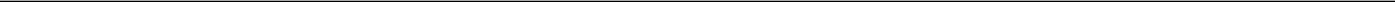 填写说明：附：国家企业信用信息公示系统——小微企业名录”开标前一周内页面查询结果并加盖公章。说明：投标人属于小型和微型企业的，投标文件中必须同时提供《小微企业声明函》、“国家企业信用信息公示系统——小微企业名录”页面查询结果（查询时间为投标前一周内，并加盖单位公章）。以上材料不完整提供，不予得分。监狱企业声明函及其相关的充分的证明材料监狱企业声明函【不属于监狱企业的无需填写、递交】本公司郑重声明，根据《关于政府采购支持监狱企业发展有关问题的通知》（财库[2014]68 号）的规定，本公司为监狱企业。根据上述标准，我公司属于监狱企业的理由为：本公司为参加              （项目名称）项目编号（     ）采购活动提供本企业提供服务本公司对上述声明的真实性负责。如有虚假，将依法承担相应责任。投标人名称（盖章）：日期     年  月  日残疾人福利性单位声明函【不属于残疾人福利性单位的无需填写、递交】单位郑重声明，根据《财政部　民政部　中国残疾人联合会关于促进残疾人就业政府采购政策的通知》（财库[2017]141号）的规定，本单位为符合条件的残疾人福利性单位，且本单位参加单位的项目采购活动提供本单位制作的货物（由本单位承担工程/提供服务），或者提供其他残疾人福利性单位制造的货物（不包括使用非残疾人福利性单位注册商标的货物）。本单位对上述声明的真实性负责。如有虚假，将依法承担相应责任。                                              单位名称（盖章）：                                              日期：    年   月   日序号采购内容数量简要规格描述采购预算（元）备注1历史创新实验室一体化采购项目1批具体技术参数详见招标文件194940.00元本项目需提供样品序号内  容说明与要求1采购单位嵊州中学 2采购项目嵊州中学历史创新实验室一体化采购项目3踏勘现场/4投标报价及费用1、本项目投标应以人民币报价；2、不论投标结果如何，投标人均应自行承担所有与投标有关的全部费用；5样品提供6资金落实情况已落实7采购内容详见采购内容及要求8招标文件澄清投标人如认为招标文件表述不清晰、前后矛盾等内容的，应当在投标截止日15天前以书面形式要求招标采购单位作出书面澄清。9供应商资质条件、能力和信誉详见采购公告10是否接受联合体不接受11投标有效期自投标人递交投标文件截止之日起计算90天12投标文件份数资信技术文件一份正本，伍份副本（正、副本分别装订，密封一袋）商务报价文件一份正本，伍份副本（正、副本分别装订，密封一袋）▲资信技术文件、商务报价文件采用非胶装装订（是指用卡条、抽杆夹、订书机等形式装订，使标书可以拆卸或者在翻动过程中易脱落的一种装订方式）的按无效标处理。原件提供：所有原件应单独装袋（不需密封），包装封套上应注明投标人名称及粘贴打印的表格式原件清单目录（供参考）。13投标截止(开标)时间2019年8月2日 14时30分整(北京时间）14开标（投标文件递交）地点嵊州市中天工程建设招标代理有限公司开标室(嵊州市北直街81号粮食局附楼二楼)15评标办法综合评分法16公告媒体评标结束结果经采购人确认后2个工作日内发出中标通知书，并在浙江省政府采购网(http://www.zjzfcg.gov.cn)发布中标公告。17履约保证金履约保证金按中标金额的5%计取，合同签订前，中标供应商向采购单位缴纳中标金额5%的履约保证金，项目验收合格后履约保证金自动转为质保金，待质保期满后且无质量、安全问题后15个工作日内无息退还。18代理服务费中标供应商在领取中标通知书时支付中标服务费及其他费等共计 5500.00 元。2、代理服务费缴纳形式：银行转账/电汇/现金/网上银行3、代理服务费汇入以下账户 ：单位：嵊州市中天工程建设招标代理有限公司开户银行：交通银行嵊州支行帐号：29102610501201700244919项目需要落实的政府采购政策1、根据财库〔2011〕181号的相关规定，在评审时对小型和微型企业的投标报价给予 6 %的扣除，取扣除后的价格作为最终投标报价（此最终投标报价仅作为价格分计算）。属于小型和微型企业的，投标文件中投标人必须提供的《中小企业声明函》以及本单位、制造商（如有）“国家企业信用信息公示系统——小微企业名录”页面查询结果（查询时间为投标前一周内，并加盖本单位公章），并在报价明细表中说明制造商情况。2、根据财库[2017]141号的相关规定，在政府采购活动中，残疾人福利性单位视同小型、微型企业，享受评审中价格扣除政策。属于享受政府采购支持政策的残疾人福利性单位，应满足财库[2017]141号文件第一条的规定，并在投标文件中提供残疾人福利性单位声明函（见附件）。3.根据财库[2014]68号的相关规定，在政府采购活动中，监狱企业视同小型、微型企业，享受评审中价格扣除政策，并在投标文件中提供由省级以上监狱管理局、戒毒管理局（含新疆生产建设兵团）出具的属于监狱企业的证明文件（格式自拟）。(注：未提供以上材料的，均不给予价格扣除）。20解释权本招标文件的解释权属于采购人和采购代理机构。20其他嵊州市中天工程建设招标代理有限公司于投标截止时间前接收投标文件，逾期送达或未密封将予以拒收。A投标人资格声明（附件2）（投标文件中正本提供原件；副本为复印件）B法定代表人授权委托书及身份证复印件；投标代表是法定代表人不需提供（附件3）（投标文件中正本提供原件；副本为复印件）C营业执照、组织机构代码证、税务登记证三项副本复印件加盖单位公章（投标文件中提供复印件；如证照合一的无须提供后二项）D投标人的特定条件相关资料（投标文件中复印件加盖公章,原件备查）E近三年内，在经营活动中没有重大违法记录的承诺书（投标文件中正本提供原件；副本为复印件）（附件4）F财务状况报告，依法缴纳税收和社会保障资金相关证明材料；（截至投标截止时间成立不足一年的投标人可提供书面声明）G投标人需要说明的其他文件和说明（格式略）序号名称技术参数数量单位备注1推拉黑板规格：左右推拉双层结构，(内置轨道,外框和轨道一体化设计)；设备四开居中安装，与交互智能平板物理尺寸有效对接；防潮、吸音、高强度泡沫板，粘合牢固1台2打印机类型  黑白激光
多功能  打印 扫描 复印
打印幅面  A4 幅面
系统参数  Windows 10、8.1、8、7：32位或64位、2GB可用硬盘空间、CD-ROM/DVD光驱或网络接口、USB端口、Internet Explorer。Windows Vista：(仅32位)、2GB可用硬盘空 间、CD-ROM/DVD光驱或网络接口、USB端口、Internet Explorer 8
接口  高速USB 2.0端口(设备)、内置快速以太网10／100Base-TX端口、无线网卡
电源  电源类型：内置。电源要求：220伏输入电压：220～240伏交流电(+/-10%)，60/50赫兹，2.8安；功耗2：255瓦(打印)，4.2瓦(就绪)，1.0瓦(睡眠)，0.05瓦(自动关机/USB 唤醒，装运时开启)，0.05瓦(自动关机/手动开机)、0.05瓦(手动关机)；典型用电量：BA：0.627千瓦时/周；ES：0.573千瓦时/周
尺寸  398x288x231毫米
重量  6.8千克
噪音水平  声能排放：6.5B(A)(打印速度为23页/分钟)；声能排放(就绪)：2.6B(A)
支持纸张尺寸  A4
特性   手动双面打印1台推荐品牌 惠普 HP
	           历史设备 	           历史设备 	           历史设备 	           历史设备 	           历史设备 	           历史设备 1历史展板80*120cm,根据多位历史专家提供专业内容制作并认可，与最新教课书配套。版面由专业设计人员设计，美观实用。雪弗板打底，经久不起泡，仿古艺术包边。8块2活字印刷体验套装配套工具（1）定制朱液250ml,7瓶 （2）定制黑墨250ml,7瓶 （3）小棕刷7套，材质：棕丝，直径5cm*长13cm （4）趟子7套，材质：木块、毡子、塑料膜、规格：15cm*4.5cm*3cm （5）墨盘7套，材质：密胺，直径21.4cm（6）宣纸500张2套3历史书籍（1）★《新编高等小学中国历史教科书》清宣统二年，2册；（2）★《蒙学中国历史教科书》晚清木刻本，1册； （3）《第一简明历史启蒙》后编民国石印本，1册；（4）《蒙学中国历史教科书》初等小学堂用书晚清木刻本，1册 ； （5）★《简历史课本》光绪三十二年版，1册； （6）《新式历史教科书》民国，3册 ；（7）★《共和国教科书新历史教授法》民国，3册； （8）《共和国教科书新历史》民国，1册； （9）《最新中国历史教科书》光绪三十四年版 ，1册； （10）《新撰历史教科书》民国，5册； （11）《复兴历史教科书》民国，4册；（12）《新编高中本国史》民国，1册； （13）《初级本国历史》民国，1册；（14）《初中外国历史》民国，1册；（15）《复兴高级中学教科书外国史》民国三十七年，2册；（16）《中国历史课本》建国后，1册； （17）《高级中学课本世界现代史》民国，1册； （18）《高级中学课本中国历史》民国，1册； （19）《世界历史》民国，2册 （20）《中国历史》民国，2册；1批4连环画正版老版连环画小人书《三国演义》《隋唐演义》《水浒传》《封神演义》《说岳全传》《聊斋志异》《红楼梦》《杨家将》全套60册16套5老旧小人书每组100本10组7连环画精品书本印刷★省级连环画精品课程书本非正式出版，彩页200本8U盘型号：圆环128G，定制logo闪存U盘金属防水，容量：128GB12颗9公共移动硬盘容量：2TB，尺寸：2.5英寸，接口类型：USB3.0，材质：ABS工程塑料1只基础设施基础设施基础设施基础设施基础设施基础设施1讲台桌椅讲台桌：（1）型号规格：1800×800×800mm；（2）结构：南榆木，仿古工艺，总共六个抽屉，抽屉面板和桌身两侧均为仿古雕花制作，桌底下带有脚踏，腾空式仿古花格设计制作；正面有档板，适合坐姿（3)，环保油漆，，表面经过立邦环保漆仿古喷涂，亚光永不退色。保养处理：经过打蜡特殊处理，防止虫蛀，腐烂，开裂。
    讲台椅：（1）型号规格：570×470×470/1100mm；（2）结构：100%南榆木仿古工艺制作，无贴皮。樵卯结构1套2教室办公桌椅办公桌：南榆木，明清仿古。抽屉带雕花，尺寸：128*58*78高cm；
办公椅：椅同桌搭配使用，带靠背，外观尺寸不小于450×420×450mm，采用榫卯结构，结实牢靠。该桌椅简洁大方，纹理通达清晰，边角打磨光滑无毛刺，漆面均匀，外观鲜明光亮。1套3学生桌学生双人书画桌，外观尺寸不小于1250*500*780mm，两端带上翘角头，桌面下带装饰雕花，四根支撑腿，并有底坐设连接。整体材质为南榆木，采用榫卯结构，结实牢靠。该书画桌简洁大方，纹理通达清晰，外观鲜明光亮。24张4学生凳材质：采用南榆木作为原材料。
凳面直径30cm，高度45cm，采用全实木制作，无贴皮，樵卯结构，质量牢固。鼓形设计，古朴美观。采用环保油漆，无味，木纹清晰。48张5学生电脑桌椅尺寸：1200*600*750   材质：环保三胺板   颜色：黄橡配暖白    黄布纹配暖白   垦丁木配铁灰1套6书架书架两个组合成一套，上部分为4层储物架，下部分为柜体，容量大。单个规格900*300*1980高MM，材质：南榆木，采用独特的榫卯结构。纯手工精雕细琢。油漆：环保油漆五底三面工艺处理。8个7立式空调匹数:5P 制冷类型：冷暖,变频1台8移动白板单面磁性三角结构支架白板90*120cm2块9防盗门开门方式：平开门式，机械锁205*962扇10防盗窗材质：不锈钢，尺寸：根据学校窗户定制20平方11灯具中式吊灯 灯身主材质:木 灯罩主材质: PVC 工艺: 镂空雕花 照射面积: 3㎡-5㎡1室12文化窗帘根据学校教室实际窗帘大小进行调整，在窗帘上印制历史知识内容，集教学、观赏为一体。1室售后服务保障要求质保期为2年，时间从项目整体验收合格之日起计。在质保期内，投标人须免费负责修理和替换任何由于质量问题造成的损坏及故障。保修期间维修、零件更换、校准、人工、差旅等一切费用由供应商负担。质保期后，配件和调试工具的供应价格不得提价。质保期内被免费更换的零部件质量保证：自更换之日起计1年。验收  1、符合我国国家有关技术规范要求和技术标准；2、验收由采购单位组织相关人员进行验收。交货地点及工期要求1、交货地点：采购人指定地点2、工期要求：2019年8月20日之前完成安装调试。结算依据本项目采用固定综合单价合同，按实结算。合同期间综合单价不予调整。付款方式全部安装验收合格后7个工作日内支付至合同金额的100%。投标报价本项目投标报价包含设备（货）款、 教室设计布局、文化氛围 、基础设施、专用工具、备品备件、包装、运输、装卸、保险、安装、调试、保险、验收、税金、售后服务、利润和招标代理服务费及其他费用等一切完成本项目的所有费用。售后服务响应售后服务的响应速度要求：若货物发生故障，应在1小时内响应，4小时内到达现场。其他中标单位设计方案须经采购人认可后方可施工，否则采购人有权终止合同。序号货物名称产地/品牌规格型号数量综合单价合计12合同金额（人民币大写）： 元整                       小写：合同金额（人民币大写）： 元整                       小写：合同金额（人民币大写）： 元整                       小写：合同金额（人民币大写）： 元整                       小写：合同金额（人民币大写）： 元整                       小写：合同金额（人民币大写）： 元整                       小写：合同金额（人民币大写）： 元整                       小写：序号评分内容评分标准分值1认证证书投标人具有ISO9001质量管理体系认证证书； ISO14001环境管理体系认证证书；GB/T28001职业健康安全管理体系认证证书； 重合同守信用AA级证书的得1分，每提供一个得1分，最高得4分（认证证书且在有效期内，证书复印件加盖单位公章，原件备查）4分2企业荣誉证书每提供一份投标产品的检测报告得1分，最高得3分。（提供检测报告复印件加盖公章，原件备查）3分3同类业绩投标人提供2016年7月1日-至今（以合同签订时间为准）教育行业同类项目的业绩，每提供一个得1分，最多得5分。（提供合同、中标通知书复印件加盖单位公章，原件备查）5分4设计方案根据投标人提供本项目的设计方案、整体布局、教室效果图等情况进行横向比价酌情打分。设计方案科学合理、针对性强且优于采购需求，得8-10分；设计方案基本满足采购需求，得6-7分，设计方案存在明显不合理且存在不足，得4-5分。10分5项目实施方案根据投标人提供项目实施方案（包括质量保证措施、安全生产、文明施工措施、进度计划、人员配备、安装、验收等情况）的完善性、合理性由专家横向比较酌情打分，实施方案科学合理、针对性强且优于采购需求，得8-10分；实施方案基本满足采购需求，得6-7分，实施方案存在明显不合理且存在不足，得4-5分。10分6投标产品的技术指标及性能根据投标单位提供投标产品的性能及技术指标完全满足招标文件要求的得15分，技术指标如出现负偏离或缺项，每项扣2分，扣完为止。15分7售后服务承诺根据各投标单位提供售后服务承诺、售后服务人员配备、备件及设备、服务响应时间、故障处理时间等售后服务情况进行横向比较酌情打分，售后服务承诺优于采购需求要求的得5-6分，基本满足采购需求的得2-4分，偏离本项目服务要求的得0-1分。（需提供售后服务人员缴纳社保证明及相关证明材料）。6分8售后服务网点在浙江省外设有售后服务网点的得1分；在浙江省设有售后服务网点的得2分；在绍兴地区设有服务网点得3分；其余不得分。（已有门市部或经营部的须提供营业执照复印件，非本单位的门市部或经营部提供合作单位营业执照及合作协议复印件）3分9样品质量根据投标人提供的样品实物进行评审，历史书籍的工艺、材质及书籍内容符合并优于采购需求 的得9-12分，基本满足采购需求的得6-8分，书籍质量、工艺、材质明显偏离采购需求的得2-5分，不提样品供的不得分。12分10标书制作质量标书编制的质量情况，是否完整、合理、条理清晰等情况进行酌情打分（0-2分）。2分嵊州中学历史创新实验室一体化采购项目资信技术文件/商务报价文件项目编号：      SZZT-H19066RZJ                投 标 人：        （全称）（加盖公章）          法定代表人或授权代表人签字：                   投标人地址：                                   在2019年   月   日   时   分之前不得启封递交地点：嵊州市中天工程建设招标代理有限公司开标室项目招标文件要求是否响应投标人的承诺或说明…投标人信息投标人信息投标人信息投标人信息投标人信息投标人信息企业名称联合体投标是□    否□联合体成员单位联合体成员单位性质国有□     国有控股□     私营□     事业单位□国有□     国有控股□     私营□     事业单位□国有□     国有控股□     私营□     事业单位□国有□     国有控股□     私营□     事业单位□国有□     国有控股□     私营□     事业单位□统一社会信用代码注册资本注册资本法定代表人身份证号码身份证号码通信地址邮政编码邮政编码公司电话传真传真公司网址电子邮箱电子邮箱开户银行及账号人员情况企业资质企业认证企业获奖（如有）备注投标人联系人信息投标人联系人信息投标人联系人信息投标人联系人信息投标人联系人信息投标人联系人信息姓名移动电话移动电话固定电话电子邮箱电子邮箱企业简介：（可另附页或企业对外宣传手册，如有附后）企业简介：（可另附页或企业对外宣传手册，如有附后）企业简介：（可另附页或企业对外宣传手册，如有附后）企业简介：（可另附页或企业对外宣传手册，如有附后）企业简介：（可另附页或企业对外宣传手册，如有附后）企业简介：（可另附页或企业对外宣传手册，如有附后）序号项目名称数量单价合同金额（万元）项目单位、联系人及电话备注12345……招标文件要求投标文件响应偏离情况…序号项目名称规格型号/品牌数量单位单价合计 备注 投标报价                                                   投标报价                                                  人民币大写：人民币大写：人民币大写：人民币大写：人民币大写：人民币大写： 投标报价                                                   投标报价                                                  小写：￥            元小写：￥            元小写：￥            元小写：￥            元小写：￥            元小写：￥            元序号项目名称规格型号/品牌数量单位单价合计